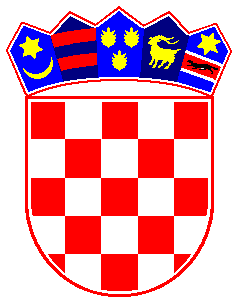 REPUBLIKA HRVATSKADUBROVAČKO-NERETVANSKA ŽUPANIJAOPĆINA TRPANJOPĆINSKO VIJEĆE                                                                          Temeljem članka 10. Zakona o plaćama u lokalnoj i područnoj (regionalnoj) samoupravi (Narodne novine broj 28/10) i članka 30. Statuta Općine Trpanj (Službeni glasnik Dubrovačko-neretvanske županije broj 6/13, 14/13 i 7/18), Općinsko vijeće Općine Trpanj, na prijedlog Općinskog načelnika, na svojoj 19. sjednici, održanoj 23. prosinca 2019.godine, donijelo je 					 ODLUKU             	 o koeficijentima za obračun plaće službenika i namještenika  		        u Jedinstvenom upravnom odjelu Općine Trpanj					 Članak 1.  Ovom Odlukom određuju se koeficijenti za obračun plaće službenika i namještenika u Jedinstvenom upravnom odjelu Općine Trpanj.					Članak 2.Riječi i pojmovi koji imaju rodno značenje korišteni u ovoj Odluci odnose sejednako na muški i ženski rod, bez obzira jesu li korišteni u muškom ili ženskom rodu.
            Kod donošenja Rješenja o rasporedu, odnosno imenovanju koristi se naziv
radnog mjesta u muškom ili ženskom rodu.Članak 3.Plaće službenika i namještenika čine umnožak koeficijenta složenosti poslova radnog mjesta na koje je službenik odnosno namješenik raspoređen i i osnovice za izračun plaće, uvećan za 0,5 % za svaku navršenu godinu radnog staža.Članak 4.Osnovica za obračun plaće po ovoj Odluci kao i druga materijalna prava službenika i namješetnika utvrdit će se Kolektivnim ugovorom za službenike i namješetenike Općine Trpanj, a do zaključenja tog Kolektivnog ugovora   primjenjivat će se osnovica za obračun plaće državnih službenika i namještenika i Kolektivni ugovor za državne službenike i namještenike, sukladno raspoloživim proračunskim sredstvima i odluci općinskog načelnika.				Članak 5.Koeficijenti za obračun plaće službenika i namještenika iz članka 1. ove Odluke određuju se unutar raspona koeficijenata utvrđenih zakonom od 1 do 6 i iznose kako slijedi:					Članak 6.Službenik i namještenik ima pravo na uvećanje koeficijenta složenosti poslova radnog mjesta za radni staž ostavren u državnim tijelima  i to za:Od 20 - 29 godina     4%Od 30 – 34 godine    8%Od 35 godina i više 10%.Članak 7.Koeficijenti određeni u članku 5. ove Odluke primjenjuju se na obračun plaće za mjesec siječanj 2020.godine koja će biti isplaćena u veljači 2020.godine.					Članak 8.Pročelnik Jedinstvenog upravnog odjela donjet će pojedinačno rješenje o plaći službenika i namještenika u Jedinstvenom upravnom odjelu u roku od 30 dana od dana donošenja ove Odluke samo službenicima i namještenicima kojima je došlo do promjene u obračunu plaće. 					Članak 9.Danom stupanja na snagu ove Odluke prestaje važiti  Odluka o plaćama i naknadama dužnosnika, službenika i namještenika Općine Trpanj (Službeni glasnik Dubrovačko-neretvanske županije broj 1/04 i 2/11). 					Članak 10.Ova Odluka stupa na snagu osmog danom od dana objave u Službenom glasniku Dubrovačko-neretvanske županije.KLASA: 023-01/10-01/09URBROJ:2117/07-05/01-19-1Trpanj, 23. prosinca 2019. godine							Predsjednik Općinskog  vijeća						          	       Josip Nesanović, v.r.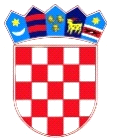 REPUBLIKA HRVATSKADUBROVAČKO-NERETVANSKA ŽUPANIJAOPĆINA TRPANJJEDINSTVENI UPRAVNI ODJEL Trpanj, 13. prosinca 2019.				OPĆINSKOM VIJEĆU 				-vijećnicima-PREDMET:                       Obrazloženje uz prijedlog Odluke o  koeficijentima za obračun                                              plaće službenika i namještenika u Jedinstvenom upravnom odjelu                                              Općine Trpanj PREDLAGATELJ:          Općinski načelnikIZVJESTITELJ:	        Jedinstveni upravni odjel, pročelnicaO b r a z l o ž e n j e Odluke o  koeficijentima za obračun plaće službenika i namještenika u Jedinstvenom                                 upravnom odjelu Općine Trpanj PRAVNI TEMELJ ZA DONOŠENJE ODLUKEPlaće službenika i namještenika regulirane su Zakonom o plaćama u lokalnoj i područnoj (regionalnoj) samoupravi (Narodne novine   28/10), Uredbom o klasifikaciji radnih mjesta u lokalnoj područnoj (regionalnoj) samoupravi (Narodne novine j 74/10 i 125/14) te drugim Odlukama i podzakonskim aktima.Plaću službenika i namještenika u upravnim odjelima i službama jedinica lokalne i područne (regionalne) samouprave čini umnožak koeficijenta složenosti poslova radnog mjesta na koje je službenik, odnosno namještenik raspoređen i osnovice za obračun plaće, uvećan za 0,5% za svaku navršenu godinu radnog staža.Osnovica za obračun plaće trenutno iznosi 5584,19 kn i njena visina se određuje Kolektivnim ugovorom i sporazum Vlade RH i sindikata.Koeficijente za obračun plaće službenika i namještenika u upravnim odjelima i službama jedinica lokalne i područne (regionalne) samouprave određuje odlukom predstavničko tijelo jedinice lokalne i područne (regionalne) samouprave, na prijedlog općinskog načelnika.Koeficijenti za obračun plaće službenika i namještenika određuju se unutar raspona koeficijenata od 1,00 do 6,00.Radna mjesta klasificiraju se u kategorije, potkategorije i razine potkategorija s obzirom na:a) potrebno stručno znanje,b) složenost poslova,c) samostalnost u radu,d) stupanj suradnje s drugim tijelima i komunikacije sa strankama,e) stupanj odgovornosti i utjecaj na donošenje odluka.(2) Radna mjesta namještenika klasificiraju se odgovarajućom primjenom standardnih mjerila Zakonom propisanih.Predloženom Odlukom skoro u cijelosti se zadržava stanje u odnosu na dosadašnju visinu plaća kakve su bile utvrđene dosadašnjom Odlukom. Predloženom Odlukom dopunjuje utvrđenje koeficijenta za obračun plaće višem referentu za upravno-pravne i komunalne poslove, kojega do sada nismo imali.U predloženu Odluku su, u skladu s Pravilnikom o unutarnjem redu Jedinstveng upravnog odjela (dalje:JUO), involvirane odredbe Kolektivnog ugovora za državne službenike i nemještenike, potpisnici kojeg su i sindikat državnih i lokalnih službenika i namještenika RH, a koji se primjenjuje izravno na službenike i namještenike u JUO. 								Pročelnica								Nada IvankovićRADNA MJESTA   I     KATEGORIJEPotkategorija radnog mjestaNaziv radnog mjestaKlasifikacijski rangKoeficijentGlavni rukovoditeljPročelnik Jedinstvenog upravnog odjela1.1.80 RADNA MJESTA III KATEGORIJEViši referentViši referent za adminisrativne i knjigovodstvene poslove-tajnik načelnika9.1.14 Viši referent za upravno-pravne i komunalne poslove 9.1.14 Viši referent za proračun i financije 9.1.14 ReferentKomunalno-prometni redar 11.1.12RADNA MJESTA IV  KATEGORIJE Namještenici II potkategorijeSpremač-2.razina130.70